Klassfotbollen 2023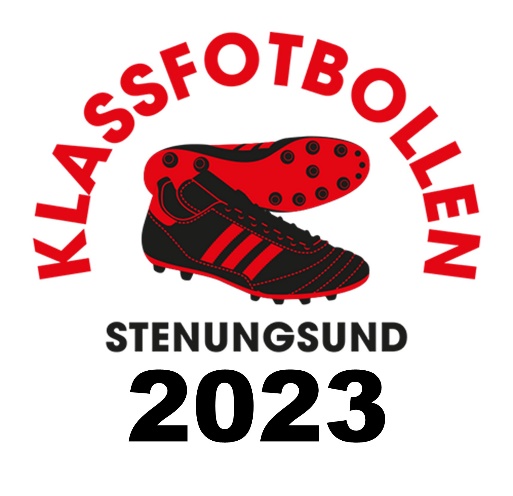 Städpatrull08.00-10.00		Städa		2 personer10.00-12.30		Städa		2 personer12.30-14.30		Städa		2 personer14.30-17.00		Städa		2 personerStort tack för att du engagerar dig i klassfotbollen, det resulterar i att fler barn rör på sig och dessutom tillsammans med sina klasskamrater där gemenskap och glädje skapas!InformationEftersom det kommer vara mycket folk på plats behöver vi då och då se över SIF-gården för att vistelsemiljön ska bli så bra som möjligt. Arbetsuppgifter för StädpatrullenSe till att allt skräp ligger i de papperskorgar som finns utplacerade på SIF-gården utomhus. Se till att omklädningsrum är fräscha, papperskorgar är tömda när det behövs samt att det är påfyllt med papperSe till att toaletter är fräscha och papperskorgar är tömda när det behövs samt att det är påfyllt med papper Kontrollera skräp vid läktarna. Efter sista matchen, samla allt skräp i containern för skräp - blå container på parkeringen. Nyckel finns i caféet. Lägga allt kvarglömt i kvarglömt-lådan inne i klubbhuset vid omklädningsrummen. Följande material finns förberett på plats:StädvagnPapperskorgspåsar Nyckel till Torky och förråd med påfyllningsmaterial